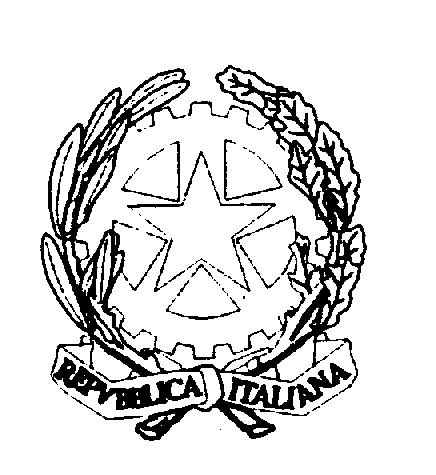                                                                                                                                Velletri,  	Alla famiglia dell’alunnoOggetto: richiesta di colloquioIl Consiglio di Classe 	, della Scuola Secondaria di primo grado 	, riunitosi in data   		Il Docente Coordinatore della Classe  	Il Docente  	ha verificato che l’alunno 		ha manifestato alla data di oggi  	profitto carente in una o più disciplinecomportamento non consono all’ambiente scolasticoaltro 	La famiglia è invitata pertanto ad un colloquio con il prof./prof.ssa   		 il giorno 	alle ore  	In caso di indisponibilità in tale data, si prega di contattare a scuola il suddetto docente al seguente numero di telefono 	per fissare un appuntamento.Cordiali saluti.	Il Dirigente Scolastico--------------------------------------------------------------------------------------------------------------------------------Io sottoscritto 	, genitore dell’alunno 	 frequentante la classe 	della scuola Secondaria di primo grado 	, dichiaro di avere ricevuto la comunicazione relativa alla richiesta di colloquio.data 		Firma 	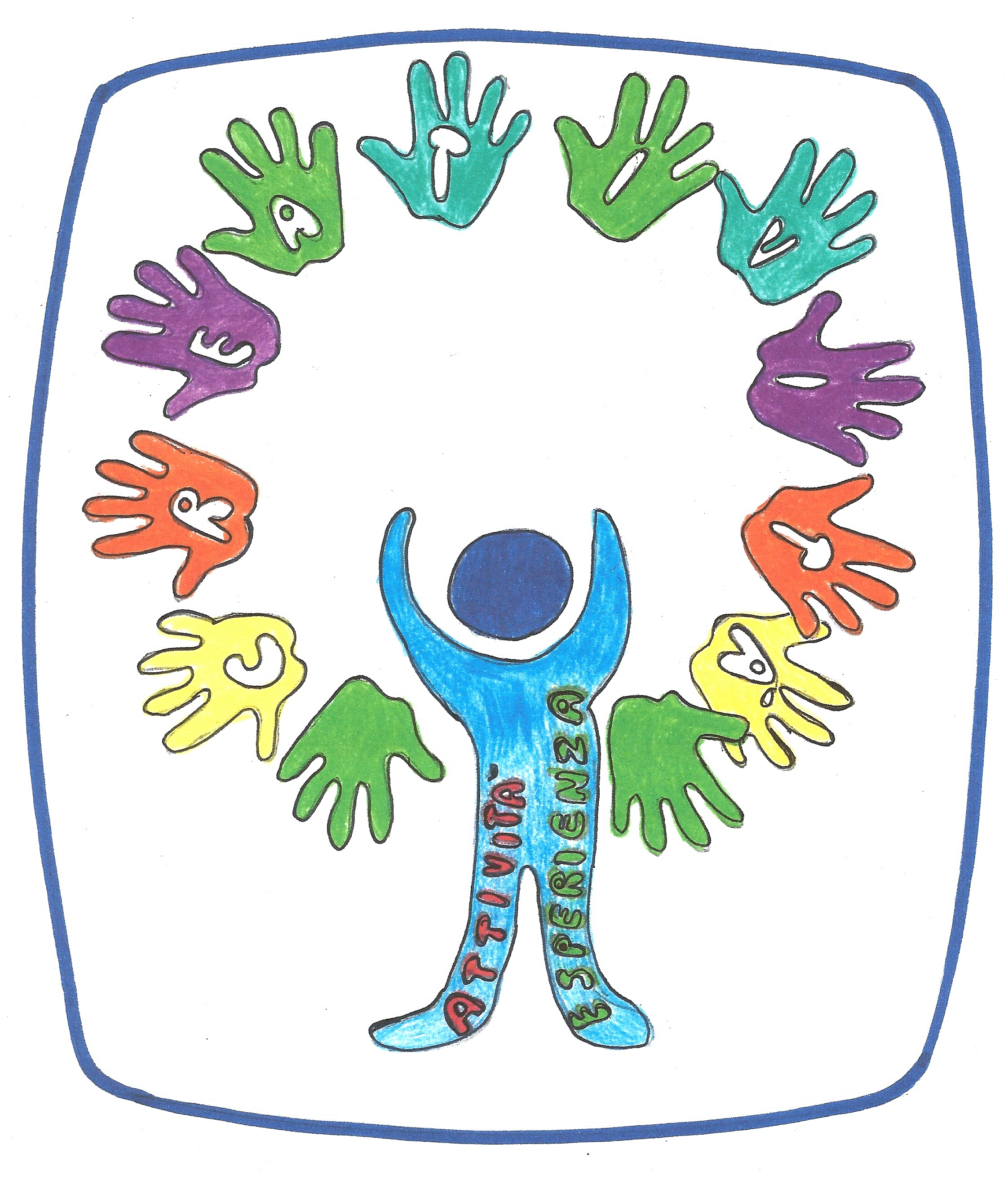 M.I.U.R. – U.S.R. per il LazioIstituto Comprensivo Statale GINO FELCI - RMIC8F700A  Via Paolina, 126 - 00049 Velletri (Roma)Centralino: 06/9615.1373 e 06/9642.144 - Fax: 06/9615.5042@: RMIC8F700A@istruzione.it; RMIC8F700A@pec.istruzione.it; : www.ginofelci.edu.itCodice fiscale: 95036920585 - Codice IPA: istsc_rmic8f700a - Codice unico per fatturazione: UF8RRDM.I.U.R. – U.S.R. per il LazioIstituto Comprensivo Statale GINO FELCI - RMIC8F700A  Via Paolina, 126 - 00049 Velletri (Roma)Centralino: 06/9615.1373 e 06/9642.144 - Fax: 06/9615.5042@: RMIC8F700A@istruzione.it; RMIC8F700A@pec.istruzione.it; : www.ginofelci.edu.itCodice fiscale: 95036920585 - Codice IPA: istsc_rmic8f700a - Codice unico per fatturazione: UF8RRDM.I.U.R. – U.S.R. per il LazioIstituto Comprensivo Statale GINO FELCI - RMIC8F700A  Via Paolina, 126 - 00049 Velletri (Roma)Centralino: 06/9615.1373 e 06/9642.144 - Fax: 06/9615.5042@: RMIC8F700A@istruzione.it; RMIC8F700A@pec.istruzione.it; : www.ginofelci.edu.itCodice fiscale: 95036920585 - Codice IPA: istsc_rmic8f700a - Codice unico per fatturazione: UF8RRD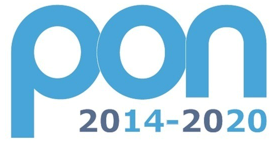 Fondi strutturali europei 2014-2020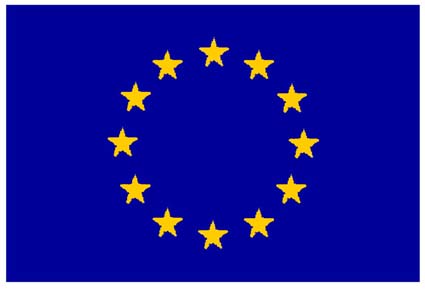 